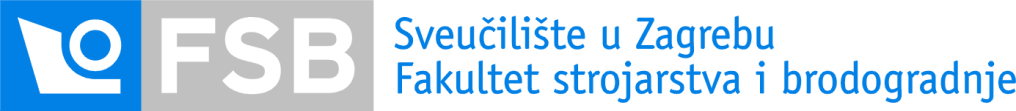 Zavod za industrijsko inženjerstvoKatedra za Projektiranje proizvodnje Akademska godina: 2018./2019.Datum: 26. 6. 2019.Rezultati Ispitnog roka 06. 06. 2019.Kolegij: Projektiranje tehnoloških procesaZadaće s ispita mogu se pogledati u četvrtak 27. lipnja 2019. od 8 do 11 sati, soba A-509 III. kat, sjeverna zgrada.*Napomena: Ukupna ocjena: 50 % kolokvij (ispit), 50 % projekt.Predmetni nastavnik:Doc.dr.sc. Tihomir OpetukU Zagrebu, 26. lipnja 2019.JMBAGPrezimeIme1. kolokvij (100 bodova)∑ kolokvija (200 bodova)Kolokvij ocjenaProjekt ocjenaUkupna ocjena35209448HatlakTina901905 45 